проект О внесении изменений в распоряжение администрации города Чебоксары 16.07.2019 № 284-р           В соответствии с пунктами 3.4., 4.2. Положения об организации в администрации города Чебоксары системы внутреннего обеспечения соответствия требованиям антимонопольного законодательства (антимонопольного комплаенса), утвержденного постановлением администрации города Чебоксары от 13.05.2019 № 982:          1. Внести в распоряжение администрации города Чебоксары от 16.07.2019 № 284-р «Об утверждении карты рисков нарушения антимонопольного законодательства (комплаенс - рисков) администрации города Чебоксары на 2019 год» (далее - Распоряжение) следующие изменения:         1.1. Наименование распоряжения изложить в следующей редакции:         «Об утверждении карты рисков нарушения антимонопольного законодательства (комплаенс - рисков) администрации города Чебоксары».         1.2. Наименование приложения распоряжения изложить в следующей редакции:          «Карта рисков нарушения антимонопольного законодательства (комплаенс - рисков) администрации города Чебоксары»2. Контроль за исполнением настоящего распоряжения  возложить на заместителя главы администрации - руководителя аппарата А.Н. Петрова.Глава администрации города Чебоксары                                   А.О. ЛадыковЧăваш РеспубликиШупашкар хулаАдминистрацийěХУШУ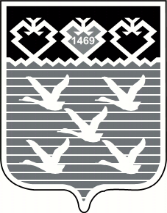 Чувашская РеспубликаАдминистрациягорода ЧебоксарыРАСПОРЯЖЕНИЕ